PRESSEMITTEILUNG 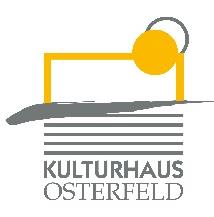 Donnerstag, 15. September 2022 um 20.00 UhrKulturhaus Osterfeld – ClubraumPlattenklatsch
TAG DER DEMOKRATIE MIT SCHALLPLATTENTalk- und Hör-Show für und von Vinyl-Liebhaber*innenDer 15. September ist von der Generalversammlung der Vereinten Nationen zum Internationalen Tag der Demokratie erklärt worden. Zufälligerweise findet an diesem Tag auch unser Plattenklatsch statt. Anstelle eines neuen Studiogastes sind Sie, unser verehrtes Publikum, alle unsere zentralen Gäste und bestimmen das Programm mit. Wie das geht? Einfach Ihre Lieblingsschallplatte zur Veranstaltung mitbringen und Sie werden damit ein Teil des Programms. An diesem Tag wird auch eine große Kiste mit Platten am Eingang stehen, aus der Sie als Publikum eine Platte für den Klatsch auswählen können. Ganz einfach, ganz demokratisch und ganz unterhaltsam. Seien Sie Teil dieser gemeinsamen, demokratischen und musikalischen Reise. Es ist für jeden etwas dabei und jeder darf mitmachen.VK/AK: € 5,00Karten und Informationen gibt es im Kulturhaus Osterfeld (07231) 3182-15, dienstags bis freitags, 14.00 bis 18.00 Uhr, per Mail unter: karten@kulturhaus-osterfeld.de und an allen bekannten Vorverkaufsstellen oder unter www.kulturhaus-osterfeld.de.Pforzheim, den 02.09.2022i.A. Christine SamstagPresse und Sekretariat